​ZÁKLADNÍ ŠKOLA A MATEŘSKÁ ŠKOLA ŠANOV OKRES RAKOVNÍK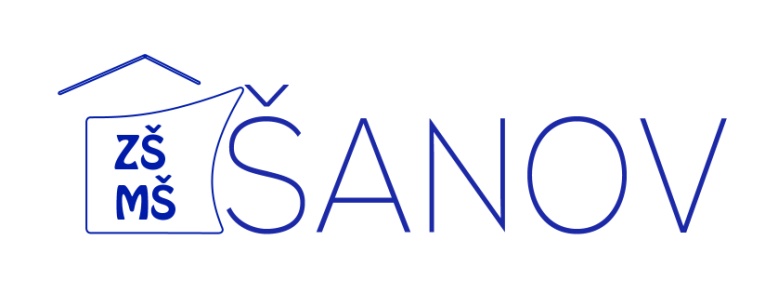 Školní vzdělávací program pro předškolní vzděláváníObsah:Identifikační údaje o mateřské školeObecná charakteristika školy Podmínky vzdělávání
Organizace vzdělávání Charakteristika vzdělávacího programuVzdělávací obsahEvaluační systém a pedagogická diagnostikaIdentifikační údaje Název : Školský vzdělávací program pro předškolní vzdělávání NÁZEV ŠVP:  – verze 2020, č. j. 
MOTIVAČNÍ NÁZEV:  Je úžasné, co děti dokáží, když jim k tomu dáme příležitost.  Údaje o škole NÁZEV ŠKOLY: Základní škola a Mateřská škola Šanov, okres Rakovník 
ADRESA ŠKOLY: Šanov 91, Senomaty, 27031                                                                                      ADRESA MATEŘSKÉ ŠKOLY: Šanov 119, p. Senomaty 27031 
JMÉNO ŘEDITELE ŠKOLY: Mgr. Bohumila Koutecká                           			             JMÉNO VEDOUCÍ UČITELKY MŠ: Bc. Jitka BuškováKONTAKT: tel: 779971071 ZŠ  a MŠ  779971890 a 779971342, e-mail: zssanov@gmail.com, mssanov@gmail.com 
IČ: 47017961 
IZO: 107 518 392
RED-IZO: 600055876   Zřizovatel NÁZEV ZŘIZOVATELE: Obec Šanov 
ADRESA ZŘIZOVATELE: Šanov 119, 27031 Senomaty 
KONTAKTY: tel: 313543246, e-mail:obec.sanov@tiscali.cz, www.obecni.urad.net/sanov Platnost dokumentu PLATNOST OD: 1.9.2020 
VERZE SVP: 2020
Č. J.:  ZŠMŠŠ OP100/20
ZPRACOVALA: Bc. Jitka Bušková, vedoucí  učitelka MŠ 
SCHVÁLILA: Mgr. Bohumila Koutecká, ředitelka školy 
DATUM PROJEDNÁNÍ V PEDAGOGICKÉ RADĚ: 28.8. 2020 __________________________                               
             ředitelka školy                                                                                  razítko školy 
      Mgr. Bohumila Koutecká Charakteristika školy Základní charakteristika školyMateřská škola Šanov je v současné době dvoutřídní s maximální kapacitou 52 dětí. Počet pracovníků je 5. MŠ je společným právním subjektem se ZŠ Šanov, v jejíž budově sídlila do dubna 2020, kdy byla přestěhována do nové budovy vedle OÚ Šanov.Budova základní školy stojí uprostřed vesnice Šanov, obklopená vzrostlými lípami. Jedná se o komplex jednopatrových budov s přilehlou tělocvičnou. Všechny budovy jsou spojeny propojovacími chodbami. Součástí školy je též kuchyně a jídelna. Od května 2020 se MŠ přestěhovala do nové budovy u obecního úřadu Šanov. MŠ byla vybudována obcí z důvodu navýšení kapacity dětí. Stavba byla financována z dotací z EU. Budova je jednopatrová. V každém patře je třída s pracovnou, umývárna, šatna pro děti a WC, moderně vybavená výdejna jídla. Třídy jsou světlé  a prostorné. MŠ je vybavena novým moderním nábytkem. Mateřská škola je vytápěna tepelným čerpadlem a podlahovým topením. Větrání místností je zajištěno „Rekuperací vzduchu“. V přízemí je místnost pro učitelky a sklad pomůcek. MŠ je bezbariérová. Jídlo je dováženo ze školní kuchyně.Z historie školy:Škola byla podle dochovaných dokumentů v obci založena v roce 1939. Má tedy již 80ti letou tradici.Za tuto dobu byla několikrát přemístěna do více či méně vyhovujících budov. Nejdéle byla umístěna v budově s bývalým obecním úřadem, ze které je v současné době budova s obecními byty.Od školního roku 1993/94 sídlí mateřská škola v budově ZŠ. Vzhledem ke zvýšeným požadavkům na umístění dětí do mateřské školy, byla na základě prostorových úprav od školního roku 2012/13 navýšena kapacita školy na 35 dětí. Od května 2020 sídlí MŠ v nové budově vedle obecního úřadu.Hlavní cíl mateřské školyHlavním cílem předškolního vzdělávání je doplnit rodinnou výchovu a v úzké vazbě na ni zajistit dítěti prostředí s dostatkem mnohostranných a přiměřených podnětů k aktivnímu rozvoji a učení. Svým působením chceme dětem usnadnit další životní cestu.Charakteristika dětí Děti obvykle docházejí z blízkého i vzdálenějšího okolí. Pro přepravu do školy nejčastěji cestují veřejnou hromadnou dopravou, vlakem, nebo autem s rodiči. Škola je bezbariérová, připravena i na  integraci žáků s tělesným handicapem. Podmínky školy Třída „Broučci“  je umístěna v přízemí nové budovy. K jejím prostorám patří místnost, která slouží zároveň jako herna i ložnice, pracovna využívaná i jako jídelna, šatna a dále sociální, provozní prostory a výdejna jídla. Třídy jsou světlé, vymalované bíle, s novými okny s žaluziemi.Třída „Koťat“ je umístěna v prvním patře a má stejné prostory jako třída v přízemí. MŠ může využívat také přilehlé školní hřiště, jehož součástí jsou i prostory pro pobyt dětí MŠ. Zde je vybetonované pískoviště a travnatý porost pro pohybové hry.Podmínky vzděláváníVěcné podmínky Pro pobyt dětí se snažíme vytvářet estetické a bezpečné prostředí, které bude pomáhat výchovně vzdělávacímu snažení školy. 
Dbáme o dodržování zásad:velikost tříd, světlost a prostorové uspořádání odpovídají hygienickým 
a bezpečnostním normám a předpisůmčlenitost prostor umožňuje kolektivní i individuální práci, poskytuje i prostor pro soukromí dětívybavení třídy odpovídá požadovaným parametrům dětské postavyzařízení hřiště podléhá pravidelným bezpečnostním kontrolámhračky i pomůcky jsou průběžně obměňovány a doplňoványV dlouhodobějším horizontu a ve spolupráci se zřizovatelem vhodné podmínky a vybavení školního hřiště a zahrady s ohledem na potřeby předškolních dětí postupně modernizujeme. V režimu dne se zaměřujeme na respektování individuální potřeby na aktivity a odpočinek jednotlivých dětí. Dětem se sníženou potřebou spánku umožňujeme po vyslechnutí pohádky a kratším odpočinku náhradní klidový program – např. kreslení, prohlížení knih a časopisů, modelování a další činnosti, které neruší spící děti. Individuálně pracujeme s dětmi v oblasti logopedie a grafomotoriky.ŽivotosprávaOptimálním denním režimem a pravidelným střídáním aktivních činností a odpočinku usilujeme o utváření zdravého životního stylu. Posilujeme sebedůvěru a přirozenou odolnost dětí v každodenním životě. Režim stravováníVe spolupráci se školní kuchyní podáváme dětem plnohodnotnou a vyváženou stravu, ve skladbě jídelníčku je dbáno na zvýšený podíl ovoce, zeleniny a mléčných výrobků. K jídlu nejsou děti nuceny. V rámci zajištění pitného režimu mají děti po celý den volný přístup k tekutinám, učitelky nenásilně podněcují k pravidelnému příjmu tekutin. Mezi podávanými pokrmy jsou dodržovány předepsané 3 hodinové intervaly. Naším záměrem je  podněcovat děti  k dodržování pitného režimu a podporovat vytváření návyku potřeby zvýšeného příjmu tekutin během celého dne v samoobslužném režimu. Pobyt venkuDěti pobývají podle možností co nejvíce venku, délka pobytu je upravována podle aktuálních podmínek. Pobyt venku se neuskutečňuje pouze v silném dešti nebo větru, náledí a mrazu pod  -10°C, také uvnitř MŠ je dbáno na dostatečné větrání prostor.Všechny činnosti jsou aktuálně přizpůsobeny zájmům a potřebám dětí.Psychosociální podmínkyNaší snahou je vytvářet prostředí, kde se dítě cítí jistě, spokojeně a bezpečně. Respektujeme osobní svobodu a volnost dětí, ale jen do mezí odpovídajících řádům školy a platným normám chování, s ohledem na zdraví a bezpečnost dětí.
Dodržujeme zásady:děti jsou seznamovány s jasnými pravidly chování ve skupině, aby se ve třídě vytvořil kolektiv dobrých kamarádů (viz příloha „Pravidla naší školky“)všechny děti jsou brány jako sobě rovnéjsou respektovány jejich potřeby, děti nejsou nadměrně zatěžovány ani stresoványvýchovně pedagogická práce podporuje aktivní spoluúčast a samostatné rozhodování dítěteplánovitě se věnujeme prevenci sociálně patologických jevů (viz. Příloha „Preventivní program“)sociální gramotnost je podporována přirozenou organizací školy – heterogenní skupina dětí a stanovením školních pravidelpodporujeme sociální vztahy akcemi pro veřejnost (vystoupení, jarmark, rozsvěcení vánočního stromku, Mikulášská nadílka,  MDD apod.,)spolupracujeme s rodiči a institucemi, s komunitou - vystoupení a dárky pro maminky ke Dni matek a v předvánočním čase, dětské oslavy – přání k svátku a narozeninám, obdarování kamarádůOrganizace mateřské školyDenní řád mateřské školy pružně reaguje na potřeby dětí, aktuálně vzniklé situace a podmínky.Dodržujeme následující zásady:hygienická kapacita školy, která je stanovena na 52 dětí není překračována:kapacitě školy odpovídají prostorové i hygienické podmínkypřijímány jsou zpravidla děti ve věku od 2 do 6 let na základě přihlášky rodičů a vyjádření dětského lékaředěti jsou přijímány do naplnění kapacity školyděti jsou rozděleny do dvou heterogenních tříd: třída Broučci zpravidla od 2 do 4 let a třída Koťata od 4 do 6 let a děti s odkladem školní docházky. Jsou zpravidla zohledňována přání rodičů a sourozenecké vazby.V případě, že se do MŠ hlásí více dětí, než je stanovená kapacita, jsou děti přijímány na základě kritérií stanovených pro zápis v příslušném školním roce, která jsou předem zveřejněna. O přijetí dítěte je vydáno písemné rozhodnutí (správní řízení), rodiče jsou informováni zveřejněním registračních čísel dětí obdržených při zápise. Zásady bezpečnosti a ochrany zdraví dětíSnažíme se o maximální bezpečnost dětí, při činnostech se zvýšeným rizikem (pobyt venku, cvičení v tělocvičně, výlety, divadla apod.) je přítomen vždy dostatečný počet pracovnic.Adaptační programNově příchozím dětem je umožněna přiměřená adaptace – postupné zvykání za částečné přítomnosti rodičů – podle okolností a dohody. Příchody a odchody dětí jsou individuálně umožněny podle potřeb rodičů, v souladu s režimem a řádem školy s ohledem na uzamykání školy z důvodu bezpečnosti dětí v objektu celé školy.StravnéVýši stravného určuje vedoucí školního stravování ve spolupráci se zřizovatelem, výše, termín a způsob úhrady je stanoven vnitřní směrnicí školy.Úplata za předškolní vzdělávání – školné
Výše úplaty za předškolní vzdělávání dítěte v MŠ, termín a způsob úhrady je stanoven vnitřní směrnicí školy. Přerušení provozu MŠProvoz mateřské školy může být v době hlavních prázdnin (červenec, srpen) přerušen na maximálně 7 týdnů z důvodu čerpání dovolených učitelek  a z důvodu oprav. Rozsah přerušení provozu mateřské školy je konzultován se zřizovatelem. Přerušení provozu je rodičům oznamováno 2 měsíce předem na nástěnce v šatně MŠ a dále na internetových stránkách školy. Řízení mateřské školyMateřská škola je součástí právního subjektu Základní školy Šanov a v provozních i výchovně pedagogických oblastech podléhá ředitelství ZŠ. Vedením mateřské školy je pověřena vedoucí učitelka (zástupce ředitelky ZŠ pro MŠ).Vedoucí učitelka mateřské školy zajišťuje a zodpovídá za:zachování stanovené koncepce výchovně vzdělávací prácespolupráce s vedením ZŠ v provozní a finanční oblastizajištění provázanosti fungování obou subjektůkontrolní činnost a evaluační činnostsvolávání a vedení poradVšechny dokumenty podléhají schvalovacímu řízení ředitelství ZŠ, ředitelka školy je informována o jednání pedagogických rad, o výsledcích kontrol a hospitací, které jsou v pravomoci vedoucí učitelky.Vnitřní informační systémVnitřní informační systém využívá různé formy a kanály v rámci celé organizace:elektronické sdílení dat a dokumentace na serveru školy elektronická komunikace (e-maily, kalendář)centrální nástěnka ve sborovně ZŠnástěnka pro rodiče v šatnách MŠhlavní nástěnka v hale školyřád pro pedagogické pracovníkypedagogické radyprůběžná osobní informovanostPersonální a pedagogické zajištěníV aktuálním školním roce má MŠ 5 zaměstnanců, které tvoří 4 učitelky a 1 provozní pracovnice, které s výdejem obědů pomáhá ještě jedna pracovnice ze ZŠ.Vedoucí učitelka a učitelky  mají potřebnou pedagogickou kvalifikaci. Kompetence a zodpovědnost jednotlivých pedagogů:Vedoucí učitelka: 	tvorba ŠVP, TVP, školní matrika (MŠ), vedení třídní dokumentace,   			portfolia dětí, inventář MŠ, internetové stránky MŠUčitelky:  		tvorba TVP, vedení třídní dokumentace, portfolia dětíRozvrh pracovní doby je stanoven na začátku školního roku a je vždy aktuálně upravován podle potřeby tak, aby byla zajištěna bezpečnost dětí a optimální pedagogická péče (překrývání v době pobytu venku). Úklid mateřské školy zajišťuje 1 paní uklízečka. Uklízečka se účastní podle potřeby i akcí mateřské školy .Vzdělávání učitelek:Účast na vzdělávacích akcích je realizována v souvislosti s cíli a koncepcí školy a výchovně vzdělávacích prací školy, dále podle zájmu učitelek účast na dalších dostupných akcích. Realizováno je vzdělávání prezenční účastí na vzdělávacích akcích, formou webinářů, studiem odborné literatury a tisku, doplňováním a studiem metodických materiálů, vzájemným sdílením poznatků ze vzdělávacích akcí.Komunikace a spolupráce s rodičiV rámci spolupráce s rodiči využíváme různé formy komunikace a spolupráce:přímý denní kontakt s rodiči, sdílení informacíkonzultace s rodičitřídní schůzkyukázky výchovné prácespolečné akceinformační nástěnkypřednášky odborníkůpomoc při vyhledávání odborných pracovníků (logopedie, PPP, apod.)vystoupení pro rodiče a veřejnostspolupráce rodičů při modernizaci a úpravách prostor MŠrodiče mají možnost účastnit se dění v MŠkonzultace a schůzky rodičů podle potřeby školy a požadavků rodičů, popř. zřizovatele.Našimi záměry jsou:zajišťovat maximální informovanost rodičů o výchovné i provozní činnosti školyzískávat rodiče ke spolupráci při různých aktivitách školyvzbuzovat zájem rodičů o výsledky svých dětívycházet rodičům vstříc, zajistit taktní a diskrétní jednáníposkytnout možnost rodičům podílet se na vytváření plánu a koncepce školy.Rodičům poskytujeme rovněž poradenskou činnost:kontakty na odborníkyzapůjčení odborné literaturyvypracování podkladů pro vyšetření školní zralosti pro PPPvypracování podkladů pro ostatní odborníky podle žádosti rodičůindividuální pomoc při řešení výchovných nebo vzdělávacích, případně sociálních problémůSpolupráce se základní školouZpůsoby spolupráce jsou:vzájemné návštěvy a hospitaceseznámení učitelky 1. třídy s budoucími prvňáčkyspolečné akce a vystoupenívzájemná účast na poradáchvzájemná spolupráce při řešení pedagogických a provozních problémůinformovat ředitelku ZŠ o výsledcích kontrol a hospitací, o výsledcích výchovné prácehospitace ředitelky ZŠ při výchovně vzdělávací činnosti MŠ.Záměry spolupráce jsou:vytváření společné koncepce a cílů výchovně vzdělávací práceorganizačně zajistit fungování obou subjektůvzájemně využívat dané prostoryspolupracovat v přípravě na přechod dětí z MŠ do ZŠužší spolupráce s elementaristou ZŠ – zajištění zpětné vazby, předcházení školní neúspěšnosti.Spolupráce s ostatními subjektySnažíme se do spolupráce zapojit i další subjekty:zřizovatel Obecní úřad Šanov (pomoc při zajišťování některých akcí pro veřejnost, využití obecní knihovny, -finanční podpora vystupování dětí na veřejných akcích)Podnikatelé působící v obci (návštěvy provozoven, možnosti sponzorské finanční nebo materiální pomoci MŠ)Pedagogicko-psychologická poradna Rakovník (účast na schůzkách a seminářích pořádaných pro pracovnice MŠ, využití odbornic PPP k pořádání přednášek pro rodiče, spolupráce při diagnostice dětí k vyšetření odkladům školní docházky, výchovných problémů nebo integrace)Střední, odborné a vysoké školy (poskytování možnosti praxe studentům pedagogických škol a pedagogických fakult)další spolupráce s odborníky podle aktuální potřeby (pediatr, OSPOD, hygienická stanice, apod.)Podmínky pro vzdělávání dětí se speciálními vzdělávacími potřebamiV mateřské škole usilujeme o to, aby všechny děti měly rovnocenné šance dosáhnoutplnohodnotného vzdělání.Pro děti se speciálními vzdělávacími potřebami, které k naplnění svých vzdělávacích možností nebo k uplatnění a užívání svých práv na rovnoprávném základě s ostatními potřebují poskytnutí podpůrných opatření, máme v mateřské škole nastavena „Pravidla poskytování podpůrných opatření pro děti se speciálními vzdělávacími potřebami“Podpůrná opatření (PO) jsou podle rozsahu a obsahu členěna do I. – V. stupně a lze je kombinovat, slouží k vyrovnání vzdělávacích možností dětí a jsou určena všem dětem, které by měly pravděpodobně obtíže ve vzděláváníVedoucí učitelka pověří odpovědnou učitelku v oblasti plnění podpůrných opatřenína jednotlivých třídáchOdpovědná učitelka- úzce spolupracuje s kolegyní na třídě, s rodiči, v případě potřeby s ostatními učitelkamiv otázkách PO- podílí se na spolupráci se školským poradenským zařízením v případech, kdy bude třebanastavit vzdělávání dětí se speciálními vzdělávacími potřebami a bude se vytvářetdoporučení ke vzdělávání dítěte se speciálními vzdělávacími potřebami- konzultuje a informuje o postupech vedoucí MŠ a zákonného zástupce dítětepodpůrná opatření 1. stupně- jsou opatření MŠ, která mají podpořit dítě, pokud z pozorování dítěte při práci a při hřevyplývá, že má drobné problémy např. s motorickou obratností, špatnou koncentracípozornosti, s úchopem pomůcek, s rozvojem vnímání,  řeči, s verbální obratností, sdovedností reprodukovat a pamatovat si instrukce, zadání práce apod.- prostředkem podpory I. stupně je individualizovaná pomoc učitelek - etapa přímé podporydítěte, prvotní podporu navrhují a realizují učitelky samy, případně ve spolupráci s ostatnímiučitelkami školy, nebo mohou využít konzultace s pracovníky ŠPZ- pokud již přímá podpora nepostačuje, odpovědná učitelka zpracuje velmi jednoduchý astrukturovaný plán pedagogické podpory (PLPP), který nastaví pro tyto děti pravidlačastějšího vyhodnocování pokroku, poskytování motivující zpětné vazby, vždy s přihlédnutímk věku dítěte a k možným omezením, která obvykle vyplývají z tempa vývoje dítětePlán pedagogické podpory obsahuje: popis obtíží dítěte, stanovení cílů podpory a způsobůvyhodnocování naplňování plánu, vyhodnocení naplňování cílů PLPP se provádí nejpozději po 3 měsících od zahájení poskytování POpodpůrná opatření 2. – 5. stupně- tyto stupně podpory uplatňujeme pouze s doporučením ŠPZ a postupujeme v souladuvyhláškou- podmínkou poskytování i zrušení PO je vždy předchozí písemný souhlas zákonného zástupce dítětepovinnosti odpovědné učitelky- pokud se ukáže, že podpora dítěte prostřednictvím plánu pedagogické podpory nebyladostačující, požádá odpovědná učitelka zákonného zástupce, aby podal žádost o vyšetřenídítěte do ŠPZ (PPP nebo SPC), které může následně doporučit podpůrná opatření vyššíchstupňů- není-li doporučené podpůrné opatření poskytnuto do 4 měsíců ode dne vydání doporučení,odpovědná učitelka projedná tuto skutečnost se ŠPZ- odpovědná učitelka ve spolupráci se ŠPZ, dítětem a zákonným zástupcem dítěte průběžněvyhodnocuje poskytování podpůrného opatření- shledá-li odpovědná učitelka, že podpůrná opatření nejsou dostačující nebo nevedou knaplňování vzdělávacích možností a potřeb dítěte, doporučí zákonnému zástupci dítětevyužití poradenské pomoci ŠPZ, tedy PPP nebo SPC, obdobně odpovědná učitelka postupuje iv případě, shledá-li, že poskytovaná podpůrná opatření již nejsou potřebná- pokud zákonní zástupci dítěte neposkytují součinnost směřující k přiznání podpůrnýchopatření nebo se odpovědná učitelka domnívá, že postupují v rozporu s nejlepším zájmemdítěte, usiluje o zajištění nápravy, v případě, kdy tyto kroky nestačí, zváží komunikaci apřípadnou spolupráci s orgánem sociálně-právní ochrany dětí- pokud bude dítěti na základě zprávy ŠPZ doporučen IVP, vypracuje IVP- učitelka spolupracuje se speciálním pedagogem, který radí a pomáhá při tvorbě PPP a IVP i při vzdělávacím procesu dítěte dle potřebyIndividuální vzdělávací plán obsahuje:- údaje o skladbě druhů a stupňů podpůrných opatření poskytovaných v kombinacis tímto plánem- identifikační údaje dítěte a údaje o pedagogických pracovnících podílejících se navzdělávání dítěte- informace o úpravách obsahu vzdělávání dítěte- časovém a obsahovém rozvržení vzdělávání- úpravy metod a forem výuky a hodnocení dítěte- případné úpravy výstupů ze vzdělávání dítěte- jméno pedagogického pracovníka ŠPZ, se kterým spolupracujemeIndividuální vzdělávací plán je odpovědnou učitelkou zpracován bez zbytečného odkladu, nejpozději však do 1 měsíce ode dne, kdy škola obdržela doporučení a žádost zákonného zástupce dítěte.Individuální vzdělávací plán může upravovat v průběhu celého školního roku podle potřeb dítěte.Povinnosti školy- škola poskytuje bezodkladně po obdržení doporučení ŠPZ (a udělení písemnéhoinformovaného souhlasu zákonného zástupce) doporučená podpůrná opatření; nejzazšídoba pro zahájení poskytování PO je 4 měsíce- není-li možné ze závažných důvodů zabezpečit bezodkladné poskytování doporučenéhopodpůrného opatření, poskytujeme po projednání se ŠPZ a na základě informovanéhosouhlasu zákonného zástupce dítěte, po dobu nezbytně nutnou, jiné obdobné podpůrnéopatření stejného stupně- řídíme se tím, že ve třídě mohou vykonávat pedagogickou činnost souběžně nejvýše 4pedagogičtí pracovníci- za každé ve třídě zařazené dítě s přiznaným podpůrným opatřením čtvrtého nebo pátéhostupně se nejvyšší počet dětí ve třídě snižujeme o 2 děti; to platí i v případě dítěte spřiznaným podpůrným opatřením třetího stupně z důvodu mentálního postižení- nejvyšší počet dětí ve třídě snižujeme o 1 za každé dítě s přiznaným podpůrným opatřenímtřetího stupně, které není uvedeno v předešlém odstavci, postupem podle obou odstavcůmůžeme snížit nejvyšší počet dětí ve třídě nejvýše o 5- snížení počtu dětí neuplatňujeme, pokud v jeho plnění brání plnění povinnosti přednostního přijetí dítěte podle školského zákona nebo dojde-li ke změně stupně podpůrného opatření u dítěte zařazeného ve třídě v průběhu školního rokuVedoucí učitelka- informuje ředitelku školy o závěrech vyšetření a doporučených opatřeních II. – V. stupně- k zajištění bezpečnosti dětí při pobytu mimo místo, kde se uskutečňuje vzdělávání, stanovípočet učitelek tak, aby na jednu učitelku připadlo nejvýše 12 dětí ve třídě, kde jsou zařazenyděti s přiznanými podpůrnými opatřeními druhého až pátého stupně- při zajišťování výletů pro děti určí počet učitelek nebo jiných pedagogických pracovníků tak,aby bylo zajištěno vzdělávání dětí, včetně dětí, kterým byla přiznána podpůrná opatřeníZákonný zástupce- musí respektovat doporučená PO, ale může žádat o revizi, než bude znám závěr z revize, musí respektovat původní rozhodnutíspolupracujeme se školským poradenským zařízením (PPP/SPC), které- posuzuje vzdělávací potřeby dítěte, vyhodnocuje závěry vyšetření a zpravidla do 1. měsícevydává zprávu z vyšetření- doporučuje podpůrná opatření ve vzdělávání dítěte (2. - 5. stupeň podpory)- v doporučení ke vzdělávání dítěte uvede délku jeho platnosti, včetně předpokládané kontrolyPodmínky vzdělávání dětí nadanýchDěti, které vykazují známky nadání, podporujeme a pro děti nadané a mimořádně nadané máme nastavena „ Pravidla poskytování podpůrných opatření pro děti nadané a mimořádně nadané“.Řídíme se tím, že nadané dítě, je dítě, které při adekvátní podpoře vykazuje ve srovnání s vrstevníky vysokou úroveň v jedné či více oblastech rozumových schopností, v pohybových, manuálních, uměleckých nebo sociálních dovednostech a mimořádně nadané dítě je jedinec, jehož rozložení schopností dosahuje mimořádné úrovně při vysoké tvořivosti v celém okruhu činností nebo v jednotlivých rozumových oblastech, pohybových, uměleckých a sociálních dovednostech. Zjistíme-li, že dítě v mateřské škole se projevuje jako nadané, či mimořádně nadané, doporučíme zákonnému zástupci návštěvu školského poradenského zařízení. Zjišťováním nadání a vzdělávacích potřeb jsou pověřena školská poradenská zařízení, ve spolupráci se školou a odborníky. Poradenské zařízení určí vhodná podpůrná opatření.Podpůrná opatření- jsou podle rozsahu a obsahu členěna do I. – IV. stupně- slouží k vytváření podmínek pro vzdělávání nadaných dětí- jsou určena všem dětem, které vykazují známky nadáníNadaným dětem můžeme v souladu s vývojem jejich předškolních dovedností rozšířit obsahvzdělávání nad rámec školního vzdělávacího programu.Vzdělávání mimořádně nadaného dítěte uskutečňujeme podle individuálního vzdělávacího plánu, který zpracovává odpovědná učitelka a při jeho tvorbě vychází ze školního vzdělávacího programu školy, závěrů psychologického a speciálně pedagogického vyšetření a vyjádření zákonného zástupce dítěte.Odpovědná učitelka seznámí s individuálním vzdělávacím plánem všechny učitelky dítěte azákonného zástupce dítěte, který tuto skutečnost potvrdí svým podpisem.Vzdělávání podle individuálního vzdělávacího plánu poskytujeme pouze na základě písemného informovaného souhlasu zákonného zástupce dítěte.Individuální vzdělávací plán obsahuje:-závěry doporučení školského poradenského zařízení- závěry psychologického a speciálně pedagogického vyšetření a pedagogické diagnostiky, které blíže popisují oblast, typ a rozsah nadání a vzdělávací potřeby mimořádně nadaného dítěte, případně vyjádření registrujícího praktického lékaře pro děti a dorost-údaje o způsobu poskytování individuální pedagogické, speciálně pedagogické nebo psychologické péče mimořádně nadanému dítěti-údaje o potřebě úprav v obsahu vzdělávání dítěte, volbu pedagogických postupů- seznam doporučených pomůcek a materiálů- určení pedagogického pracovníka školského poradenského zařízení, se kterým bude školaspolupracovat při zajišťování péče o mimořádně nadaného dítěte- personální zajištění úprav a průběhu vzdělávání mimořádně nadaného dítěte- určení pedagogického pracovníka školy pro sledování průběhu vzdělávání mimořádně nadaného dítěte a pro zajištění spolupráce se školským poradenským zařízenímIndividuální vzdělávací plán vypracujeme bez zbytečného odkladu po zahájení vzdělávánímimořádně nadaného dítěte ve škole, nejpozději však do 1 měsíce ode dne, kdy obdržímedoporučení. Plán doplňujeme a upravujeme, dle potřeby, v průběhu školního roku.Spolupracujeme se školským poradenským zařízením, které sleduje a nejméně jednou ročněvyhodnocuje naplňování individuálního vzdělávacího plánu a poskytuje nám a zákonnému zástupci dítěte poradenskou podporu.Průběh vzdělávání dětí od dvou do tří letVe vzdělávání dětí mladších tří let převládají spontánní činnosti nad řízenými.Nejčastěji uplatňujeme individuální nebo skupinovou formu činností.V plné míře akceptujeme vývojová specifika (individualizace a diferenciace).-Při plánování vzdělávací nabídky pro děti mladší tří let vycházíme z jednoduchých principů:- jednoduchost- časová nenáročnost- známé prostředí a nejbližší okolí- smysluplnost a podnětnost- dostatek prostoru a času pro volný pohyb a hru dítětePři vzdělávání dětí od dvou do tří let maximálně využíváme metody práce vhodné pro tuto věkovou kategorii:- situační učení,- spontánní sociální učení (nápodoba),- prožitkové učení,- učení hrou a činnostmi.Podmínky vzdělávání dětí od 2 do 3 letJsou-li do mateřské školy přijaty děti mladší než tři roky, snažíme se jim zajistit vhodné podmínky pro jejich výchovu, vzdělávání a péči. Děti jsou umístěny v heterogenní třídě společně s dětmi od 3 do 4 let. Ve třídě, kde se nachází tyto děti, jsou hračky, didaktický materiál a pomůcky, které jsou nevhodné, uskladněny ve vyšších skříňkách či policích, aby bylo dětem zabráněno kontaktu s nimi.Učitelky se snaží poskytnout těmto dětem dostatečný prostor pro volný pohyb i hru a zároveň zajišťují dětem bezpečí a klid pro odpočinek v průběhu celého dne. Dětem je umožněno používání specifických osobních pomůcek pro pocit bezpečí a jistoty. Snažíme se dětem zajistit stálý pravidelný denní režim s dostatkem času  na  realizaci činností, více klidu 
a individuální péče, která je v tomto období velmi důležitá. Děti mají možnost si zvolit, zda se chtějí zapojit do řízených činností se staršími dětmi, nebo si hrát, či odpočívat.Učitelky vzdělávací činnost přizpůsobují možnostem a schopnostem dětí, volí vhodné metody a formy práce. Zařazují častější opakování činností, nápodobu, situační učení a rituály. Zohledňují krátkou dobu soustředění a pozornosti dětí. Činnosti často střídají a největší prostor ponechávají hře a pohybovým aktivitám. Pobyt venku přizpůsobují malým dětem a častěji využívají pobyt na školním hřišti. Snažíme se o to, aby se děti cítily v mateřské škole dobře, spokojeně, jistě a bezpečně. Intenzivně spolupracujeme s rodiči, umožňujeme jim pobyt s dítětem ve třídě při adaptaci nebo během školního roku, je-li to ku prospěchu dítěte.Organizace vzdělávání dětíVnitřní uspořádání školy a jednotlivých tříd, charakteristika jednotlivých třídMateřská škola disponuje dvěma třídami - učebnami (Broučci, Koťata), se šatnami a sociálním zařízením, výdejnou jídla a úklidovou místností v každém patře. Obě se nacházejí v nové budově mateřské školy, vedle OÚ Šanov. Třída Broučků se nachází v přízemí a třída Koťat v 1. patře budovy. 1. třída (Broučci)Prostory této třídy se nacházejí v přízemí nové budovy.Součástí třídy je šatna dětí, sociální zařízení a provozní úklidové prostory. Místnost, která slouží jako herna i ložnice současně, je vybavena kobercem, novým nábytkem, dětskou kuchyňkou, kadeřnictvím , obchůdkem, odpočívadlem s herními prvky a žebřinou s hrazdou, kterou mohou děti využívat k protažení během dne, hračkami pro pohybové aktivity dětí. V druhé polovině třídy je lino a pracovní stolky se židličkami pro činnosti a stravování dětí. Ve skříních jsou uložena stohovatelná lehátka a police na uložení peřinek s polštářky. Šatna dětí je vybavena novými botníky a úložnými prostory na oblečení, zde jsou také informační nástěnka pro rodiče a nástěnka na vystavení prací dětí. Celý prostor této třídy je světlý, vymalován bílou barvou. Sociální zařízení je nově vybaveno toaletami a umyvadly pro děti. Třída je vybavena venkovními i vnitřními žaluziemi, které lze využívat v době odpočinku dětí.Jídlo je dětem vydáváno okýnkem z Výdejny jídla, která je vybavena moderním chromovým nábytkem, kamny, myčkou, 2mi lednicemi, dřezy a skříňkami na nádobí. Jídlo je dováženo ze školní jídelny v termonádobách. Teplota jídla je kontrolována pracovnicí, která jídlo vydává.V přízemí budovy je ještě toaleta pro vozíčkáře, ředitelna a sklad pro pomůcky a výtvarné a tělovýchovné pomůcky.2. třída (Koťata)Tato třída pro starší a předškolní děti je v 1.patře budovy a je velikostně stejná jako třída Broučků. Jen nábytek je větší, aby vyhovoval větším dětem. Děti mají ve třídě patrové odpočívadlo s kuchyňkou a obchodem, je zde ponk na pracovní činnosti, kadeřnictví a další hrací prvky, aby bylo možné je využívat pro skupinové činnosti. Šatny a umývárny jsou zařízeny pro větší děti vhodným vybavením. Také v 1. patře je vybavená výdejna jídla, úklidová místnost a toaleta pro dospělé. Oběd a svačiny jsou připravovány ve školní jídelně, stravování probíhá ve třídě mateřské školy, která byla k tomuto účelu uzpůsobena. Samostatné stolování umožňuje potřebnou sebeobsluhu dětí pod vedení učitelek a za podpory paní uklízečky. 				Režim dnePohybové activity v tělocvičně: dle potřeby a dle rozvrhu základní školy do_9:05hod.Pro všechny děti jsou průběžně zařazovány pohybové aktivity, prvky jógy, relaxační cvičení a další aktivity.Charakteristika vzdělávacího programuFilozofie naší školy vychází z respektování dětské osobnosti se všemi jejími zvláštnostmi. Cílem je rozvíjet zdravě sebevědomé a samostatné děti a položit základy celoživotního vzdělávání. 
Školní vzdělávací program vychází z Rámcového vzdělávacího programu pro předškolní vzdělávání, koncepce školy, konkrétních podmínek školy a individuálních potřeb dětí 
s ohledem na věkové složení kolektivu a individuální zvláštnosti. Kromě celkového rozvoje osobnosti dítěte je zaměřen na získávání povědomí o zdravém životním stylu – hygiena, pravidelný režim dne, stravování, pohybové aktivity, prevence sociálně patologických jevů, aktivní trávení volného času, prevence chorob a úrazů, způsoby odpočinku a relaxace apod. Zaměření programu předpokládá úzkou spolupráci s rodinou a školní jídelnou. Komplexní činnost naší MŠ směřuje k získávání klíčových kompetencí stanovených pro děti předškolního věku:kompetence k učeníkompetence k řešení problémůkompetence komunikativníkompetence sociální a personálníkompetence činnostní a občanskéVýchovně vzdělávací práce vychází z 5 oblastí obsahu předškolního vzdělávání Rámcového vzdělávacího programu:Dítě a jeho světDítě a jeho psychikaDítě a ten druhýDítě a společnostDítě a světFormy činnostíZákladem všech činností v naší mateřské škole je hra založená na prožitkovém učení. Činnosti probíhají metodou:prožitkovoukooperativním učenímsituačnídramatickouspontánním sociálním učenímTyto metody mohou mít formu:řízenouspontánníindividuálnískupinovoukolektivnícíleně relaxační – relaxační pro odpočinek, hry s prvky jógy, hry ke zvýšení
             koncentrace pozornosti, hry k usměrňování hyperaktivity agresivity apod.Naší snahou je, aby řízené a spontánní činností byly v optimálním poměru.PlánováníPracujeme v integrovaných blocích, které jsou rozpracované na tematické celky s případnýmipodtématy. Zařazujeme aktuální témata podle ročních období, svátků, událostí a akcí v MŠ, konkrétních situací apod. Témata nejsou časově omezená – upravována jsou podle potřeby a rozsáhlosti tématu. Příprava tématu probíhá vždy ve spolupráci všech učitelek.Dílčí projekty: Mateřská škola poskytuje dětem i jiné činnosti mimo  mateřskou školu, podle zájmu rodičů a potřeb dětí, jako např. návštěvy bazénu – před-plavecká výchova,  nebo návštěvy solné jeskyně a celodenní výlety do přírody, nebo návštěva divadla mimo MŠ. Vše předem domlouváme s rodiči a zajišťujeme jen v případě zájmu. Tyto projekty jsou pro děti náročnější z hlediska dopravy, a proto vybíráme dětí starší a již samostatnější, tj. většinou starší 4 let. V rámci Šablon ve třídě Koťat  probíhá Výuka hry na flétnu, vedená odborníkem. Pro podporu řečových dovedností dětí jsme se přihlásili do projektu „Logopedické chvilky s Lenkou“, kdy se bude dětem pravidelně věnovat logopedický asistent. Vzdělávací obsahHlavním cílem výchovné práce je přiměřeně se rozvíjející, spokojené a zdravé dítě.Vzdělávací obsah zprostředkováváme dětem na jim blízkém tématu: prostřednictvím oblíbených pohádkových postav, které jsou pro děti průvodci vzdělávacích a poznávacích činností. To umožňuje podněcovat zaujetí dětí, pracovat s jejich představivostí a přirozenou chutí poznávat a učit se.
Krtek a jeho kamarádiKrtek je známou pohádkovou postavičkou, blízkou všem dětem. S ním a s jeho zvířecími kamarády se děti setkávají po celý školní rok a s jejich pomocí si osvojují potřebné znalosti a dovednosti. V průběhu roku spolu zažijí různé radosti i trápení, hrají si, ale také se učí pracovat a poznávat svět kolem sebe.Integrovaný blok: 	CO JE KOLEM NÁSCharakteristika blokuPoznávání a pojmenování věcí kolem nás i z nejbližšího okolí dítěte, jako je prostředí školy, třídy, rodiny. Vytváření citových pout dítěte ke svému okolí, rozvíjení vztahů mezi dětmi navzájem, mezi dětmi i dospělými, mezi dětmi a rodiči, mezi dětmi a zaměstnanci školy. Utváření vztahu k životnímu prostředí v okolí školy a domova s důrazem na ekologii. Seznamování dětí s pravidly chování ve třídě. Uvádění dětí do světa pohádek a fantazie, tvořivé vyjadřování jejich prožitků.Pedagogické záměrypodporovat duševní pohodu u dětí a jejich psychickou zdatnostrozvíjet u nich poznávací schopnosti a cityrozvíjet řečové, jazykové a komunikativní schopnosti a dovednosti dítětepodporovat u dětí vytváření vzájemných vztahů, posilovat je a kultivovatseznamovat děti s okolním světem, vytvářet pozitivní vztahyzdokonalovat dovednosti dětí z oblasti jemné a hrubé motorikyvést děti k osvojování některých poznatků a dovedností předcházejících čtení a psanírozvíjet schopnosti a dovednosti dětí vyjádřit získané dojmy a prožitkyrozvíjet kooperativní dovednosti mezi dětmipsychické, vědomostní, pracovní, estetické, společenské a kulturní návyky, zacházet s běžnými předměty denní potřeby, nástroji, materiálypojmenovat většinu toho, čím je dítě obklopeno, zaměřovat se na to, co je z poznávacího hlediska důležitéorientovat se v prostoru, rovině, časepoznat a pojmenovat základní předměty ve vybavení MŠ, orientovat se v prostorách třídy a částečně i ZŠnavodit dobré vztahy dítěte k ostatním dětem i dospělým v okolí, vytváření kamarádského kolektivu a klidného, radostného prostředíutvořit si základní představu o společenských normách a pravidlech chováníorientovat se bezpečně ve známém prostředí a v životě tohoto prostředí, základní znalosti a dovednosti z okolního světa, mít poznatky o vlastní zemi.Tematické celky:Krtek se představujeJak krtek a ostatní zvířátka pomáhali zajícovi postavit nový domečekKrtek a sluníčkoKrtek a sněhulákS krtkem za zvířátky do ZOOKrtek a dopravaKrtek se loučí, hurá prázdninyOčekávané výstupy:Tematický blok pro adaptační období. Budeme se vzájemně poznávat, seznamovat se s kamarády ajejich jmény. Seznámíme se s pravidly společenského soužití v MŠ, poznáme prostředí školy a jejíokolí, paní učitelky. Rozloučíme se s některými ptáčky, kteří odlétají za sluncem .Vzdělávací oblasti1. Dítě a jeho tělo- připravit dětem radostný vstup do MŠ- pomoci dětem i rodičům orientovat se v novém prostředí- osvojovat si dovednosti k podpoře osobní pohody- vhodnou organizací a laskavým přijetím usnadnit novým dětem vstup do MŠ2. Dítě a jeho psychika- rozvíjet komunikativní dovednosti a kultivovaný projev3. Dítě a ten druhý- vést děti k navazování kontaktů mezi sebou navzájem- posilovat prosociální chování ve vztahu k druhému v dětské herní skupině, v rodině, ve, škole4. Dítě a společnost- rozvíjet schopnost dítěte žít ve společenství ostatních lidí, přizpůsobit se, spolupracovat, přináležetke společenství ve třídě, ve škole5. Dítě a svět- vytvářet vztah k přírodě, zvířatům a k místu a prostředí, ve kterém dítě žijeVzdělávací nabídka1. Lokomoční pohybové činnosti, ranní cvičení, sebeobslužné činnosti, hudební a hudebněpohybové hry zaměřené na posilování vztahů mezi dětmi, činnosti odpočinkové2. Rytmické hry, ranní kruh – vyprávění zážitků, poslech pohádky, prohlížení knih, spontánníhra, zpěv3. Společné hry, kooperativní činnosti ve dvojicích, ve skupinkách, aktivity podporující sbližovánídětí, činnosti zaměřené na poznávání sociálního prostředí, v němž dítě žije – mateřská škola(prostředí, vztahy mezi dětmi i dospělými, kamarádi)4. Pravidla společného soužití, námětové hry, společné hry a skupinové aktivity, tvůrčí činnostivýtvarné, hudební, hudebně pohybové podněcující tvořivost, nápaditost a estetické vnímání5. Vycházky s pozorováním okolní přírody a poznáváním blízkého okolí mateřské školy.Integrovaný blok: PŘÍRODACharakteristika bloku:Osvojování si nových poznatků z oblasti živé a neživé přírody. Vytváření správných životních postojů k přírodě a její ochraně. Uvědomovat si spojení přírody s životem člověka.Pedagogické záměry:učit děti vnímat a chápat přírodu kolem sebe, učit se ji respektovat a chránitrozvíjet znalosti o živé i neživé příroděučit se chápat, že člověk je nedílnou součástí přírodyTematické celky:Jak se krtek učil zahradníkemJak krtek a veverka zkoumali semínka rostlinKrtek a drakJak se stromy a keře loučily se zvířátkyJak se krtek loučil s čápemJak krtek uspával malého ježkaJak krtek a skřivánek přivolali jaroKrtek a semínkoJak krtek se zajícem budili ježkaJak krtek pomáhal dešťové kapce najít kamarádyOčekávané výstupy:vnímat přírodu všemi smyslypojmenovat většinu toho, co je v okolí dítěterozvíjet aktivně znalosti týkající se přírodysoustředit se přiměřeně dlouhou dobu, vést rozhovory, formulovat otázky,
             odpovídat slovně reagovatzapamatovat si získané poznatky a informace, učit se je dále využívat a zpracovávatcítit sounáležitost s ostatními vědět, že člověk je součástí přírody a podle toho se v ní chovatbýt schopné přistoupit na jiný názor, porozumět potřebám ostatních, podřídit se
             rozhodnutí skupinymít povědomí o širším společenském, věcném, přírodním, kulturním i technickém 
             prostředíznát koloběh života a přírodní zákonitostivnímat, že svět má svůj řád, že je rozmanitý a pozoruhodnýVzdělávací oblasti1. Dítě a jeho tělo- osvojovat si poznatky o pohybových činnostech- vytvářet zdravé životní návyky a postoje2. Dítě a jeho psychika- rozvíjet komunikativní schopnosti verbální i neverbální a kultivovaný projev- posilovat přirozené poznávací city ( zvídavost, radost,  zájem  ..)- rozvíjet schopnosti a dovednosti vyjádřit pocity, dojmy a prožitky3. Dítě a ten druhý- posilovat prosociální chování ve vztahu k druhému – v dětské herní skupině4. Dítě a společnost- vytvářet povědomí o mezilidských a morálních hodnotách5. Dítě a svět- osvojovat si dovednosti potřebné k vykonávání jednoduchých činností v péči o okolíVzdělávací nabídka1. Hudební a hudebně pohybové hry a činnosti, ranní cvičení, lokomoční pohybové činnosti,zdravotně zaměřené činnosti2. Artikulační, řečové, sluchové a rytmické hry se slovy, slovní hádanky, vokální činnosti, cvičenív projevování citů, v sebekontrole, v sebeovládání, vyprávění prožitků3. Četba, vyprávění a poslech pohádek a příběhů s etickým obsahem a poučením4. Aktivity přibližující dítěti pravidla vzájemného soužití – zdvořilost, ohleduplnost, tolerance,spolupráce a mravní hodnoty – dobro, zlo, spravedlnost, pravda5. Činnosti zaměřené k péči o školní prostředí, podzimní úklid školní zahrady, tvořivé činnostis využitím přírodninIntegrovaný blok: ČLOVĚKCharakteristika bloku:Rozvíjení fyzické a psychické zdatnosti dětí, získávání nových poznatků o těle a zdraví, vytváření základů pro zdravé životní návyky. Prevence sociálně patologických jevů. Seznamování se s různými možnostmi trávení volného času.Pedagogické záměry:rozvíjet a posilovat fyzickou a psychickou zdatnost dítěteumožnit dětem získat poznatky o lidském těle a zdravípodporovat u dětí rozvoj užívání smyslůvést děti k osvojování praktických dovedností v péči o své zdravívytvářet u dětí zdravé životní postoje a návykyTematické celkyJak se krtek chtěl dozvědět všechno o lidechJak pejsek vyčenichal krtkaJak krtek léčí zajíceOčekávané výstupyzískat návyky pro každodenní pohyb – cvičení, dodržovat základní hygienické návyky samostatně dodržovat pitný režim a návyky při stolování, sebeobsluzevědomě ovládat jednotlivé části těla, dokázat je pojmenovat mít povědomí o tom, co souvisí se zdravým životním stylemdokázat charakterizovat pojmy „zdraví, nemoc“, mít povědomí o tom, jak lze zdraví 
             ovlivnit zdravými životními návyky a o tom, co nám škodívědomě užívat všechny smysly – záměrně pozorovat, získávat poznatky a informacevést rozhovor, formulovat otázky, odpovídat, slovně reagovat, správně vyslovovatvyjadřovat svou představivost a fantazii v tvořivých činnostech, orientovat se              v prostoru a časeumět dodržovat daná pravidla, respektovat ostatní, spolupracovatuplatňovat své individuální potřeby, přání a práva s ohledem na druhého, učit se
             přijímat a uzavírat kompromisyutvořit si základní představu o pravidlech chování a společenských normáchchápat, že všichni lidé mají stejnou hodnotu, přestože je každý jinýmít poznatky o jiných národnostech, jejich kulturách a tradicích.Vzdělávací oblasti1. Dítě a jeho tělo- uvědomění si vlastního těla- přispívat k vytváření návyků zdravého životního stylu- osvojovat si poznatky o těle a jeho zdraví, o pohybových činnostech a jejich kvalitě- rozvíjet fyzickou i psychickou zdatnost2. Dítě a jeho psychika- upevňovat výslovnost a vyjadřovací schopnosti- vytvářet základy pro práci s informacemi3. Dítě a ten druhý- rozvíjet interaktivní a komunikativní dovednosti4. Dítě a společnost- vytvářet povědomí o mezilidských a morálních hodnotách5. Dítě a svět- osvojit si povědomí o sounáležitosti s ostatním světem- pochopit, že změny způsobené lidskou činností mohou prostředí chránit a zlepšovat je, ale i naopak poškozovat a ničitVzdělávací nabídka1. Činnosti zaměřené k poznávání lidského těla a jeho částí, hry zaměřené na rozvoj pozitivníhovztahu ke zdravému životnímu stylu, jednoduché pracovní a sebeobslužné činnosti2. Smysluplné vyprávění toho, co dítě slyšelo, samostatný slovní projev, artikulační, řečové,sluchové a rytmické hry, činnosti a příležitosti seznamující děti s různými sdělovacímiprostředky – časopisy, knihy, audiovizuální technika3. Sociální a interaktivní hry, hraní rolí, dramatické činnosti, hudební a pohybové hry 4. Společné hry a skupinové aktivity, příprava a realizace společné akce5. Praktické užívání technických přístrojů, hraček a dalších předmětů a pomůcek, se kterými se dítě běžně setkává, poučení o možných nebezpečných situacích s léky, jedovatými rostlinyIntegrovaný blok: SVÁTKY A TRADICECharakteristika bloku:Aktivní pomoc a spoluúčast dětí při přípravách a výzdobě třídy i školy u příležitosti různých svátků a oslav. Seznamování dětí se zvyky a tradicemi. Podporování estetické a tvůrčí aktivity dětí na základě jejich prožitků, a to ve spolupráci s rodinou. Posilování a prohlubování citů a citových vazeb k rodině a škole, k národu a lidskému společenství.Pedagogické záměry:učit se formovat své postoje, posilovat vzájemné vztahy, vytvářet pohodu a pěkné
             prostředírozvíjet u dětí produktivní jazykové schopnosti - výslovnost, vytváření pojmů, mluvní 
             projev, vyjadřovánívytvářet pozitivní vztah dětí k činnostem, posilovat u nich zvídavost, zájem, radost 
             z objevování novéhoumožnit dětem poznávat sám sebe, posilovat sebedůvěru, samostatnost, rozvíjet 
             u nich sebeovládáníučit děti vytvářet, rozvíjet a upevňovat citové vztahyTematické celky:Jak krtek potkal čertaJak krtek slavil se svými kamarády VánoceKrtek a MasopustKrtek a velikonoceKrtek a čarodějniceKaždý má svou maminkuJak krtek slavil s dětmi jejich svátekOčekávané výstupy:aktivně prožívat slavnostní události, vyjadřovat se prostřednictvím hudebních,
             hudebně pohybových a výtvarných činnostívyvinout volní úsilí, podílet se na aktivitách třídy, zapojit se do společných činnostívnímat tradice a zvyky v průběhu rokuvyužívat vlastní tvořivost při přípravě estetického prostředí k různým příležitostemaktivně komunikovat, využívat a rozumět neverbální komunikacichápat, že všichni lidé mají stejnou hodnotu, že osobnostní i osobní odlišnosti jsou 
             přirozenérozlišovat společensky nežádoucí chování a projevyvšímat si dění a změn v nejbližším okolímít pocit sounáležitosti s rodinou, se společností, přírodou a okolním světem.Vzdělávací oblasti1. Dítě a jeho tělo- rozvíjet pohybové a manipulační schopnosti- osvojovat si věku přiměřené praktické dovednosti2. Dítě a jeho psychika- rozvíjet mluvený projev dítěte- cvičit paměť, pozornost, představivost, fantazii3. Dítě a ten druhý- upevňovat citové vztahy ke svému okolí, k živým bytostem- učit se chránit bezpečí své i druhých4. Dítě a společnost- pomoci dítěti osvojit si potřebné dovednosti, návyky i postoje a přijmout základní všeobecněuznávané společenské, morální a estetické hodnoty5. Dítě a svět- rozvíjet schopnost vážit si života ve všech jeho formách- kladení otázek a hledání odpovědí na problémy- přibližovat dětem národní svátky a tradice, seznamovat je i s jinými kulturamiVzdělávací nabídka1. Konstruktivní a grafomotorické činnosti, činnosti rozvíjející jemnou motoriku, aplikacelogického myšlení při řešení problémových úkolů2. Smyslové hry, činnosti zaměřené na rozvoj a cvičení postřehu a vnímání, zrakové a sluchové paměti, koncentrace pozornosti, vymýšlení pokračování příběhu, samostatný slovní projev na určité téma3. Hry a situace, kde se dítě učí chránit soukromí bezpečí své i druhých, dramatické činnosti4. Aktivity přibližující dětem svět kultury a umění – výtvarné, hudební a dramatické činnosti,seznámení s velikonočními tradicemi a zvyky, hry podporující tvořivost, představivost afantaziiTřídní vzdělávací programUčitelky si vytváří třídní vzdělávací program v souladu se ŠVP tak, že rozpracovávají jednotlivá podtémata (většinou na období jednoho týdne), ve kterých si určí:- konkrétní záměry a očekávané výstupy pro danou skupinu (třídu) dětí (co konkrétně chtějíděti učit, jaké zkušenosti, dovednosti, poznatky, postoje, hodnoty, motivace si mají odnést),ve vazbě na tyto výstupy si rozmyslí a navrhnou- konkrétní činnosti, které k očekávaným výstupům povedou (co konkrétně dětem nabídnou, o čem si budou povídat, co budou s dětmi dělat apod.)Učitelky se při plánování řídí i nově vydanými „Konkretizovanými očekávanými výstupy“ a s jejich pomocí stanoví ve svých plánech cílenou vzdělávací nabídku, která bude smysluplná a účelná a povede k naplňování toho, co by dítě na konci předškolního vzdělávání mělo zpravidla dokázat.Učitelky při tvorbě „ podtémat“ zohledňují individuální potřeby daného dětského kolektivu. Je tak zachována individualita jednotlivých tříd. Učitelky uplatňují své pedagogické zkušenosti, využívají poznatky ze samostudia pedagogické literatury a odborných časopisů a využívají poznatky ze seminářů.Týdenní plány jsou flexibilní, učitelky mají možnost různě doplňovat a přiřazovat činnosti s ohledem na zájmy a potřeby dětí. Mohou zařazovat i jiná podtémata, či měnit jejich časové rozsahy. Nedílnou součástí je evaluační činnost učitelek. Po ukončení jednotlivých podtémat provedou analýzu, zamyslí se nad tím, do jaké míry se jim dařilo naplňovat hlavní cíle, které si stanovily, vyhodnotí, jaké poznatky, dovednosti, hodnoty či postoje děti získaly.Na základě evaluačních činností si učitelky plánují další výchovnou práci.Učitelky v jednotlivých třídách vzájemně diskutují o výchovné práci - pracují společně, radí se, vytváří týmovou práci.Evaluační systémEvaluace slouží především pro zjišťování naplňování cílů, které si škola stanovila (ŠVP, koncepce školy) a pro zjišťování výsledků vzdělávání. Na základě hodnocení je přistupováno k optimálním krokům ve výchovně vzdělávacím procesu a v ostatních činnostech mateřské školy.Autoevaluace je realizována průběžně a systematicky. Zjištěné údaje jsou zpracovávány 
v hodnoceních tematických celků, charakteristikách dětí, pedagogických poradách, zápisech 
z hospitací a ve Výroční zprávě o činnosti MŠ.Třídní hodnocení a hodnocení dětíHodnocení tematického celku je prováděno po skončení nebo i v jeho průběhu, sleduje se, zda byl vytyčený specifický cíl naplněn a jaké další cíle byly sledovány. Podle získaných výsledků mohou být dále plánovány tematické celky, jejich části upravovány, obměňovány, obohacovány o nové náměty.Hodnocení směrem k dětem je prováděno průběžně, jsou hodnoceny individuální výsledky dětí, jejich pokroky, úspěchy, nezdary. Individuální hodnocení má zvláštní význam i pro počáteční sebehodnocení dítěte. Dítěti jsou sdělovány jeho pokroky vhodným způsobem.Třikrát ročně jsou zapisovány pokroky dětí do připravených tabulek.Podklady pro zpracování vlastního hodnocení školytřídní knihaškolní vzdělávací programtřídní plánypovinná pedagogická dokumentacedotazníky (pro rodiče, pedagogy)protokoly a záznamy o provedených kontrolách a inspekční zprávyREŽIM DNE DĚTÍ: 1. třída BroučciREŽIM DNE DĚTÍ: 1. třída Broučci  6,30 – 8,30scházení dětí, volné hry, individuální přístup  8,30 – 9,00ranní kruh, zdravotní a protahovací cvičení, pohybové aktivity,  hygiena  9,00 – 9,15ranní svačina  9,15 – 9,45  individuální a skupinové řízené vzdělávací činnosti, hygiena, příprava na pobyt venku  9,45 – 11,4511:45-11:55pobyt venku hygiena11,55 – 12,20příprava na oběd, oběd, odchod dětí po obědě 12,20 – 14,15hygiena, příprava na odpočinek, odpočinek (délka odpočinku upravovaná podle potřeby jednotlivých dětí – ind. přístup  a  klidové činnosti)14,15 – 14,30probouzení dětí, hygiena14,30 – 14,45odpolední svačina14,45 – 16,30volné hry a činnosti, individuální přístupREŽIM DNE DĚTÍ – 2. třída KoťataREŽIM DNE DĚTÍ – 2. třída KoťataREŽIM DNE DĚTÍ – 2. třída Koťata 6,30 – 8,10scházení dětí, volné hry, individuální přístupscházení dětí, volné hry, individuální přístup 8,10 – 8,45ranní kruh, zdravotní a protahovací cvičení, pohybové aktivity, hygienaranní kruh, zdravotní a protahovací cvičení, pohybové aktivity, hygiena 8,45 – 9,00ranní svačinaranní svačina 9,00 – 9,45  individuální a skupinové řízené vzdělávací činnosti, hygiena, příprava   na pobyt venku  individuální a skupinové řízené vzdělávací činnosti, hygiena, příprava   na pobyt venku9,45 – 11,4511:45-12:00pobyt venkuhygienapobyt venkuhygiena12,00 – 12,20příprava na oběd, obědpříprava na oběd, oběd12,20 – 14,15hygiena, příprava na odpočinek, odpočinek / délka odpočinku upravovaná podle potřeby jednotlivých dětí – ind. přístup  a  klidové činnosti/ v 1. Tříděhygiena, příprava na odpočinek, odpočinek / délka odpočinku upravovaná podle potřeby jednotlivých dětí – ind. přístup  a  klidové činnosti/ v 1. Třídě14,15 – 14,30probouzení dětí, hygiena probouzení dětí, hygiena 14,30 – 14,45Odpolední svačina Odpolední svačina 14,45 – 16,30volné hry a činnosti, individuální přístup, po 15.hod jsou třídy spojeny v 1.tř.volné hry a činnosti, individuální přístup, po 15.hod jsou třídy spojeny v 1.tř.Pohybové aktivity v  tělocvičně:Pohybové aktivity v  tělocvičně:dle aktuálního rozvrhu ZŠ pro školní rokOBLASTI EVALUACETECHNIKY VYHODNOCENÍ

FORMA VYHODNOCENÍ
TERMÍNY
ODPOVĚDNOST ZA ZPRACOVÁNÍIndividuální rozvoj každého dítětePozorování, rozhovory, rozbory učitelekZápisy do osobní dokumentace dítěte, zápisy pedagogických radPrůběžně při změně ve výsledcích dětí, min.3x ročně, písemněVedoucí učitelka, učitelkyKvalita a průběh pedagogické práceHospitace, kontroly, průběžné pozorováníZápisy z hospitací, průběžné rozboryPrůběžně podle hospitačního plánuVedoucí učitelkaŘeditelka školyPodmínky pro vzdělávání, spolupráce s partneryRozbor, diskuze, připomínky, dotazníky pro rodičeZápisy z pedagogických radVýroční zprávaPrůběžně, 1x za rok, písemněVedoucí učitelka a kolektivPrůběh vzdělávání, ŠVP, třídní plánRozbory, diskuze, hodnoceníPedagogické rady – zápisyVýroční zprávaPrůběžně, 2x za rok, písemněVedoucí učitelka,učitelkyVýsledky dětí s odkladem školní docházkyPozorováníDiagnostika dětíIndividuální plány dětíPrůběžně, 3x za rok, písemněVedoucí učitelka,učitelkyDílčí projekty, témata IBKaždodenní diskuze učitelek, pedagogické radyHodnotící listy k jednotlivým tématůmPrůběžně, vždy po skončení tématu nebo měsíčně, písemněVedoucí učitelka,učitelkyVedení dokumentacePrůběžná kontrola, dále dle plánu kontrolDiskuze učitelek, pedagogické radyVýroční zprávaPrůběžně, 1x ročně, písemněVedoucí učitelkaředitelka školyKvalita práce provozní pracovnicePrůběžná pohledová kontrola, dle plánu kontrolÚstně s příslušnou pracovnicíVýroční zprávaPrůběžně podle potřeby, 1x ročně, písemněVedoucí učitelka,ředitelka školy